1. AMAÇHastanesi’nde tedavi edilmekte olan hastaların hastane içi ve dışı transferlerini doğru, güvenilir ve etkili yöntemlerle sağlamak için kuralları belirlemek.2. KAPSAMBu prosedür, hastane içi ve hastane dışı hasta transfer kriterlerini kapsar.3. SORUMLULARBu prosedürün uygulanmasından Hekimler, Hemşireler, Ambulans Personeli, Hasta Hizmetlisi Personeli, Anestezi Teknisyenleri / Teknikerleri ve Paramedikler; denetiminden Başhekim ve Hemşirelik Hizmetleri Koordinatörlüğü sorumludur.4. TANIMLAR4.1 Kritik Hasta: Yaşamsal fonksiyonları yaşamsal risk taşıyacak şekilde bozulmuş hastadır.4.2 Hasta İzolasyonu:Enfekte  ve  kolonize hastanın diğer hastalardan ayırt edilmesi.4.3 Hasta Transferi: Hastanın tanı veya tedavi amaçlı olarak, kurum içi, kurumlar arası veya dışarıdan kuruma nakil işlemidir.4.4 Mekanik Ventilatör: İstenen sabit bir tidal hacmi her solunumda hastaya sağlayan mekanik bir cihazdır.4.5 Ambu: Solunum arresti gibi temel yaşam desteği sunulacak veya anestezi uygulanan durumlarda solunumu desteklemek amaçlı manuel kullanılan bir ekipmandır.4.6 Aspiratör: Havayolundaki, ağız içindeki veya üst gastrointestinal sistemden sekresyonları veya yabancı cisimleri aspire ederek uzaklaştıran vakum cihazıdır.4.7 Monitör: Monitörize edilen hayati bulguları gösteren cihazdır.4.8 Defibrilatör: Hastaya elektriksel akım vererek ritmi düzeltmeye yarayan cihazdır.5. UYGULAMA5.1.1 Kurum içi hasta transferlerinde hasta teslimi sırasında hastaya uygulanan ilaçlar hem sözel hem de hasta dosyası üzerinden teslim edilir ve teslim alınır.5.1.2 Hastaların  transfer  için  bulundukları yerden  alınması,  kaldırılması ve  taşınması işlemleri“HB.TL.17 Hasta Taşima Ve Kaldirma Talimati”ne uygun olarak yapılır.5.1.3 Bir ünitede ana ya da yan dal olmak üzere branşında tek olan hekim; kısa ya da uzun süreli olarak hastaneden ayrılması halinde gelen hastaların kim tarafından konsülte edileceğini Başhekime bildirir.5.1.4 Hasta transferlerinde teslim edilecek belgeler bu prosedürde yer alan “Tablo-1”de tanımlanmıştır.5.1.5 Küvöz ile bebek devir teslimi ancak sorumlu hekim ve teslim alacak hekim gözetiminde Yenidoğan Yoğun Bakım Ünitesi girişinde teslim tutanağı ve “AMB.FR.07 Ambulansla Neonatal Transfer Formu” doldurulup, imzalanarak gerçekleştirilir. Hastane içinde başka bir yerde veya hastane dışında herhangi bir yerde devir teslim yapılamaz.5.1.6 Direkt acil servise başvurusunun ardından tedavisi acil serviste tamamlanan hastaya, kendi isteği üzerine “Epikriz Formu” tedavisini üstlenen hekim tarafından doldurulup verilir.5.2  Kritik Olmayan Hastaların Kurum İçi Transferi5.2.1 Kritik olmayan hastaların transferi tanımına giren durumlar aşağıda belirtilmiştir.Hasta odasından tanı/tedavi amacıyla radyoloji ünitesi, poliklinik, nükleer tıp bölümlerine,Hasta odasından tanı/tedavi amacıyla koroner anjiyografi, ameliyathane, girişim odası, doğumhane gibi bölümlere,Ameliyathaneden hasta odasına,Acil servisten tanı/tedavi amacıyla radyoloji, nükleer tıp, poliklinik gibi bölümlere,Acil servisten tanı/tedavi amacıyla hasta odasına,Hasta odasından hastanın veya hekimin isteğiyle başka bir hasta odasına yapılan transferler.5.2.2 Hastane içinde herhangi bir şekilde transfer olacak kritik olmayan hastalar; tekerlekli sandalye, yatak ya da sedye ile transfer edilirler ve yanlarında mutlaka sağlık personeli bulunur.5.2.3 Hastanın izlemi ve tedavisinden sorumlu hekim hastanın  transferini  planlar,  hangi koşullarda ve kimler tarafından transfer edileceğini, bulundurulması gereken ilaç ve ekipmanı belirler.5.2.4 Hekim planını hasta ve hasta yakınlarına bildirir.5.2.5 Enfekte ve kolonize hastanın transfer edilmesi sırasında uygulanan izolasyon figure hastanın dosyasına yapıştırılır ve hastaya bileklik olarak takılır5.2.6 Hastanın hemşiresi hasta ve/veya yakınlarından transfer kararı ile ilgili sözlü onam alır. Alınan onam veya red bilgisi “TA.FR.13 Hemşire Gözlem Değerlendirme Formu”na kaydedilir.5.2.7 Hemşire hastanın durumuyla ilgili önemli-kritik bulguları yatan hasta servislerinde “TA.FR.12 Hasta İzlem Formu”na, acil serviste “AS.FR.01 Acil Gözlem Müşahede Formu” nun hemşire izlem notları hanesine kaydeder ve bu form hasta dosyasında yer alır. Hasta dosyası hastanın transfer edildiği bölümdeki hemşireye teslim edilir.5.2.8 Hemşire hastanın transfer olacağı bölümün sorumlu hemşiresi ile iletişime geçer, hastanın durumunu bildirir ve hastayla ilgili gidilecek yerdeki hazırlıkların başlatılmasını ister.5.2.9 Hekimin istemleri doğrultusunda sorumlu hemşire/servis hemşiresi hastanın transferi için gerekli koşullar, ilaç ve ekipmanı hazırlar.5.2.10 Transfer edilecek bölümden onay geldiğinde hasta transfer işlemi başlatılır.5.2.11 Transfer sırasında hastanın vital bulguları, uygulanan ilaç ve girişimler “TA.FR.21  Hasta Transfer Formu”na kayıt kaydedilir.Hasta ile ilgili bilgiler transfer edilen bölüm sorumlusuna sözel olarak da aktarılır ve  hastanın tıbbi dosyası eksiksiz doldurulmuş olarak hasta ile birlikte teslim edilir.Özel DurumlarSedasyon / Analjezi ve anestezi sonrası hastaların transferinde “AH.PR.05 Anestezi Prosedürü”  ve“AH.PR.04 Sedasyon Analjezi Proseduru ”ne uygun olarak davranılır.Nazogastrik sonda, mesane sondası, cerrahi dren, torakostomi tüpü, kolostomi veya ileostomi torbası gibi eksternal drenaj uygulamaları olan hastaların drenaj izlemi ve bakımı yapılır.Anjiyografi yapılan hastaların kateterizasyon bölgelerinde hematom oluşmaması için kullanılan ağırlık torbaları uygulamasına transfer sırasında da devam edilir.Kritik Hastaların Kurum İçi TransferiKritik hastaların kurum içi transferi tanımına giren durumlar aşağıda belirtilmiştir.Acil servisten radyoloji veya yoğun bakım ünitesine,Hasta odasından yoğun bakım ünitesine veya ameliyathaneye,Ameliyathaneden veya anjiyografiden yoğun bakım ünitesine,Yoğun bakım ünitesinden ameliyathaneye,Yoğun bakım ünitesinden radyolojiye yapılan transferler.Transfer SüreciKritik hastalarda;Hastadan sorumlu hekim transfer kararını verir, hasta ve/veya hasta yakınlarını transfer hakkında bilgilendirir.Ekipte transferden sorumlu hekim (duruma göre anesteziyoloji uzmanı, acil servis  sorumlu hekimi, kardiyoloji uzmanı veya ilgili branş hekimi) hemşire ve yardımcı sağlık çalışanı bulunur. Gerektiğinde anestezi teknisyenleri veya paramedik ekibe katılır.Sorumlu hemşire/ servis hemşiresi hastanın transfer olacağı bölüm sorumlusu ile iletişime geçer, hastanın durumunu bildirir ve hastayla ilgili gidilecek yerdeki hazırlıkların başlatılmasını ister.Sorumlu hekimin istemleri doğrultusunda sorumlu hemşire/servis hemşiresi hastanın transferi için gerekli koşullar, ilaç ve ekipmanı hazırlar. Hastanın EKG, kan basıncı, pulse oksimetre monitörizasyonu mutlaka yapılmalıdır. Entübe hastalarda izlemi gerektiği bildirilmişse EtCO2 ve çocuklarda ısı monitörizasyonu yapılır.İlaç ve sıvı perfüzyonlarının transfer sırasında da devamı için perfüzatörler yatak veya sedye başlarındaki askılara tespit edilir. Entübe hastalar için transfer ventilatörünün hasta için uygun ayarı transferden sorumlu hekim tarafından yapılır ve bu değerler ile bir süre ventile edildikten sonra transfer edilir. Acil ve anestezik ilaçlar ile havayolu kontrolünde kullanılabilecek airway, ambu, maske, laringoskop, aspirasyon sondası gibi tıbbi malzemeleri içeren bir  acil  çantası, defibrilatör ve taşınabilir aspiratör transfer sırasında bulundurulur.Transfer öncesi hastanın yaşamsal fonksiyonları stabil olmalıdır. Ancak transfer hastanın tedavisi ve stabilizasyonunda birinci öncelik ise (acil ameliyat ya da tanısal işlemler vb.) bu kural uygulanmaz.Transfer edilecek bölümden onay geldiğinde hasta transfer işlemi başlatılır.Transfer sırasındaki hastanın vital bulguları, uygulanan ilaç ve girişimler “TA.FR.21  Hasta Transfer Formu”na kayıt kaydedilir.Hastanın tedavisi için istenen özel bir pozisyon varsa, bu pozisyonun transfer sırasında  da sağlanıp, sürdürülmesine özen gösterilir.Kurum Dışı Hasta TransferiKurum dışı hasta transferi kapsamına giren durumlar aşağıda tanımlanmıştır.Hastanemize olay yerinden veya evden ambulans ile yapılan hasta transferi,Hastanemize başka sağlık kuruluşlarından tanı/tedavi amacıyla ambulans ile hasta transferi,Hastanemizde tedavi edilmekte olan hastanın kendisi veya yakınlarının isteği ile başka bir sağlık kuruluşuna transferi.Hastanın izlem ve tedavisinden sorumlu hekim transfer kararını verir. Hasta ve/veya hasta yakınlarını transfer hakkında bilgilendirir.Hastanın izlem ve tedavisinden sorumlu hekim, hastanın transfer edileceği hastanede hastayı izleyecek ve tedavi edecek hekim ile sözlü ve/veya yazılı iletişime geçer.Başka hastaneden hastanemize transfer edilecek hastalarla ilgili ambulans koşulları hastanın klinik durumuna göre oluşturulur.Öncelikle transfer edilecek hastanenin hastanın tedavi ve bakımı için gerekli şartları sağlayıp sağlayamayacağına karar verilir.Hastanın son klinik durumu, uygulanan tedavi, ameliyat ve girişimler, hastanın tedavi ve bakımında gelecekte gerekebilecek koşulları içeren özet bir “Epikriz Formu”, laboratuar ve radyolojik tetkik sonuçları ve “DK.FR.02 Ambulans Nakil Talep Formu” (Yenidoğan transfer edileceğinde, “AMB.FR.07 Ambulansla Neonatal Transfer Formu” doldurulur) hastanın transfer edileceği hastaneye iletilmek üzere hasta yakını / ambulans yetkilisine verilir.Hastanın tedavi ve bakımını üstlenecek hastaneden, şartların hazır olduğu ve hastanın kabul edilebileceğine dair sözlü onay alındıktan sonra transfer işlemine başlanır.Hastanın hekimi transfer kararı ile ilgili sözlü onayı hasta ve/veya yakınlarından alır.  Hemşire “DK.FR.02 Ambulans Nakil Talep Formu” / “AMB.FR.07 Ambulansla Neonatal Transfer Formu”nu hastanın transfer edildiği sağlık kuruluşuna verilmek üzere (ilk nüshası) doldurur. Ayrıca hastanın transfer nedeni “TA.FR.13 Hemşire Gözlem Değerlendirme Formu”na (Acil servisten nakledilen hasta ise “AS.FR.01 Acil Gözlem Müşahede Formu”nun hemşire izlem notları hanesine) hemşire tarafından kaydedilir.Sorumlu hemşire/servis hemşiresi transferden sorumlu ambulans görevlileri ile hastanın transferi için gerekli koşul ve ekipman hakkında görüşür.Hastanın yaşamsal fonksiyonları ve transferin yapılıp yapılamayacağı kararı, hastayı değerlendiren hekim tarafından verilir.Nazogastrik sonda, mesane sondası, cerrahi dren, torakostomi tüpü, kolostomi veya ileostomi torbası gibi eksternal drenaj uygulamaları olan hastaların drenaj kontrolleri ve bakımı transfer süresince devam eder.Hastaların transfer sürecinde “Hasta ve Yakınlarının Hakları ve Sorumlulukları Mevzuatı”na uygun olarak hastanın belirttiği gizliliklere transferi sırasında da saygı gösterilmelidir.Tablo-1TA.FR.13 Hemşire Gözlem Değerlendirme FormuAS.FR.01 Acil Gözlem Müşahede FormuAMB.FR.07 Ambulansla Neonatal Transfer FormuDK.FR.02 Ambulans Nakil Talep FormuTA.FR.21  Hasta Transfer FormuAH.PR.05 Anestezi ProsedürüAH.PR.04 Sedasyon Analjezi ProseduruAS.FR.01 Acil Gözlem Müşahede FormuTA.FR.13 Hemşire Gözlem Değerlendirme FormuTA.FR.12 Hasta İzlem FormuHB.TL.17 Hasta Taşima Ve Kaldirma Talimati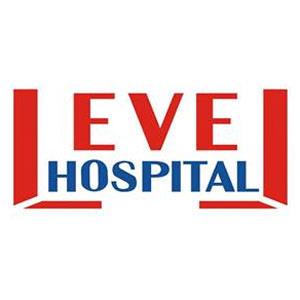 HASTA TRANSFER PROSEDÜRÜDÖKÜMAN KODUHB.PR.17HASTA TRANSFER PROSEDÜRÜYAYIN TARİHİ20.08.2016HASTA TRANSFER PROSEDÜRÜREVİZYON TARİHİ02.08.2017HASTA TRANSFER PROSEDÜRÜREVİZYON NO01HASTA TRANSFER PROSEDÜRÜSAYFA1/7HASTA TRANSFER PROSEDÜRÜDÖKÜMAN KODUHB.PR.17HASTA TRANSFER PROSEDÜRÜYAYIN TARİHİ20.08.2016HASTA TRANSFER PROSEDÜRÜREVİZYON TARİHİ02.08.2017HASTA TRANSFER PROSEDÜRÜREVİZYON NO01HASTA TRANSFER PROSEDÜRÜSAYFA2/7HASTA TRANSFER PROSEDÜRÜDÖKÜMAN KODUHB.PR.17HASTA TRANSFER PROSEDÜRÜYAYIN TARİHİ20.08.2016HASTA TRANSFER PROSEDÜRÜREVİZYON TARİHİ02.08.2017HASTA TRANSFER PROSEDÜRÜREVİZYON NO01HASTA TRANSFER PROSEDÜRÜSAYFA3/7HASTA TRANSFER PROSEDÜRÜDÖKÜMAN KODUHB.PR.17HASTA TRANSFER PROSEDÜRÜYAYIN TARİHİ20.08.2016HASTA TRANSFER PROSEDÜRÜREVİZYON TARİHİ02.08.2017HASTA TRANSFER PROSEDÜRÜREVİZYON NO01HASTA TRANSFER PROSEDÜRÜSAYFA4/7HASTA TRANSFER PROSEDÜRÜDÖKÜMAN KODUHB.PR.17HASTA TRANSFER PROSEDÜRÜYAYIN TARİHİ20.08.2016HASTA TRANSFER PROSEDÜRÜREVİZYON TARİHİ02.08.2017HASTA TRANSFER PROSEDÜRÜREVİZYON NO01HASTA TRANSFER PROSEDÜRÜSAYFA5/7HASTA TRANSFER PROSEDÜRÜDÖKÜMAN KODUHB.PR.17HASTA TRANSFER PROSEDÜRÜYAYIN TARİHİ20.08.2016HASTA TRANSFER PROSEDÜRÜREVİZYON TARİHİ02.08.2017HASTA TRANSFER PROSEDÜRÜREVİZYON NO01HASTA TRANSFER PROSEDÜRÜSAYFA6/7HASTA TRANSFERİHASTA TRANSFERİHastanın Transfer Edileceği Hastane - BölümHasta ile Gönderilecek Belgeler, Eşyalar*1-Hastane içi transferlerHastanın dosyası eşliğinde tüm formlar ve tetkik sonuçları, ilaçları, özel eşyalarıKurum / Hastane İçi Hasta Transfer FormuHastane dışı transferlerHastaneden başka hastaneye HB.TL.15 Hasta Sevk Işlemleri Talimati”na bakınız 2.2 Adli vakalar için HB.TL.07 Adli Vaka Talimatı”na bakınız.*Taburcu olacak hastalar için “HB.PR.20 Yatan Hasta Prosedürü” na bakınız.Epikriz (Hekim)Ambulansla Hasta Transfer Formu / Ambulansla Neonatal Transfer Formu (1.sayfa sevk edilen kuruma verilir. 2.sayfa hasta dosyasında, 3.sayfa koçanda muhafaza edilir.)Tetkik sonuçlarıHastanın dışarıdan getirdiği belgelerin aslıHastanın kendi kullandığı ilaçları, özel eşyalarıHASTA TRANSFER PROSEDÜRÜDÖKÜMAN KODUHB.PR.17HASTA TRANSFER PROSEDÜRÜYAYIN TARİHİ20.08.2016HASTA TRANSFER PROSEDÜRÜREVİZYON TARİHİ02.08.2017HASTA TRANSFER PROSEDÜRÜREVİZYON NO01HASTA TRANSFER PROSEDÜRÜSAYFA7/7HAZIRLAYANKONTROL EDENONAYLAYANBAŞHEMŞİREPERFORMANS VE KALİTE BİRİMİBAŞHEKİM